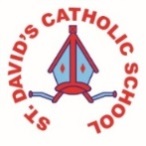 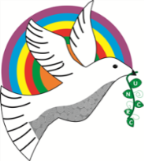 Information for the week: 10.12.18Literacy:Recounts in Welsh and RE and we’re looking at using persuasive language.Numeracy:Subtraction. Using other language for subtraction, counting back using numicon, number lines, multilink and other resources. We have started to record and also linked number bonds to our subtractionReligion: Start of Advent. Looking at Advent wreath and discussing the colours of the season. Any other information:The children have their lines, please find in the children’s bag, if you are having difficulties with costumes you must let us know.HomeworkReception- some more letter formation, it’s really important we get the children into good habits at this young age as it’s difficult to correct later on.Also look at: https://www.topmarks.co.uk/maths-games/hit-the-button and https://www.topmarks.co.uk/learning-to-count/helicopter-rescue Y1- Handwriting, spelling- use you’re spelling words to write sentences and include capital letters and full stops. J2bast on Hwb and also https://www.topmarks.co.uk/learning-to-count/helicopter-rescue and https://www.topmarks.co.uk/maths-games/subtraction-grids CONCERT